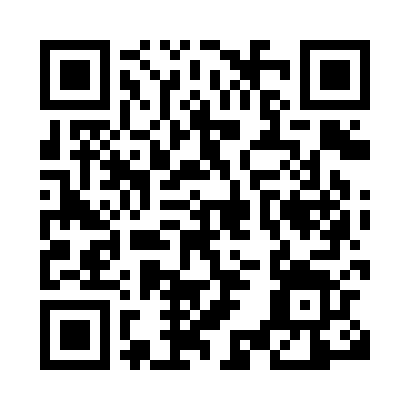 Prayer times for Oberwarngau, GermanyWed 1 May 2024 - Fri 31 May 2024High Latitude Method: Angle Based RulePrayer Calculation Method: Muslim World LeagueAsar Calculation Method: ShafiPrayer times provided by https://www.salahtimes.comDateDayFajrSunriseDhuhrAsrMaghribIsha1Wed3:465:551:105:098:2610:262Thu3:445:531:105:108:2810:293Fri3:415:521:105:118:2910:314Sat3:385:501:105:118:3010:335Sun3:365:491:105:128:3210:366Mon3:335:471:105:128:3310:387Tue3:305:451:105:138:3510:408Wed3:285:441:105:138:3610:439Thu3:255:431:105:148:3710:4510Fri3:225:411:105:148:3910:4711Sat3:205:401:105:158:4010:5012Sun3:175:381:095:158:4110:5213Mon3:155:371:095:168:4310:5514Tue3:125:361:095:168:4410:5715Wed3:095:351:105:168:4510:5916Thu3:075:331:105:178:4611:0217Fri3:045:321:105:178:4811:0418Sat3:025:311:105:188:4911:0719Sun2:595:301:105:188:5011:0920Mon2:565:291:105:198:5111:1221Tue2:545:281:105:198:5311:1422Wed2:535:271:105:208:5411:1623Thu2:525:261:105:208:5511:1924Fri2:525:251:105:218:5611:2025Sat2:525:241:105:218:5711:2126Sun2:515:231:105:218:5811:2127Mon2:515:221:105:228:5911:2228Tue2:515:211:105:229:0011:2229Wed2:515:201:115:239:0111:2330Thu2:505:201:115:239:0211:2331Fri2:505:191:115:249:0311:24